บันทึกข้อความ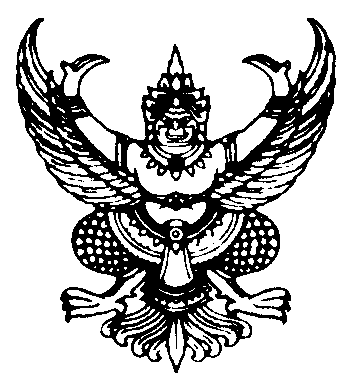 ส่วนราชการ สำนักปลัด  องค์การบริหารส่วนตำบลพะงาด	โทร 044-960096ที่ 		นม 92801/				วันที่			เรื่อง รายงานสรุปผลการดำเนินงานร้องทุกข์ ประจำปีงบประมาณ พ.ศ. 2565    เรียน	นายกองค์การบริหารส่วนตำบลพะงาด	เรื่องเดิม 	ตามที่องค์การบริหารส่วนตำบลพะงาด ได้จัดตั้งศูนย์รับเรื่องราวร้องเรียนร้องทุกข์ ประจำองค์การบริหารส่วนตำบลพะงาด เพื่อรับเรื่องร้องทุกข์ นั้น	ข้อเท็จจริง	สำนักงานปลัด ได้ดำเนินการเป็นไปตามคู่มือปฏิบัติงานร้องทุกข์ ขององค์การบริหารส่วนตำบลพะงาด จึงขอรายงานผลการดำเนินงานร้องทุกข์ ประจำปีงบประมาณ พ.ศ. 2565 โดยได้รับข้อร้องทุกข์ ทั้งหมดจำนวน 75 เรื่อง ได้ดำเนินการแล้วเสร็จจำนวน 75 เรื่อง ส่วนข้อร้องทุกข์เกี่ยวกับเจ้าหน้าที่ของรัฐและร้องทุกข์เกี่ยวกับการจัดซื้อจัดจ้าง ปรากฏว่าไม่ได้รับข้อร้องทุกข์ แต่อย่างใด พร้อมนี้ได้แนบแบบรายงานผลการปฏิบัติงานสรุปผลการดำเนินงานเรื่องร้องทุกข์ ประจำปีงบประมาณ พ.ศ. 2565 ประกอบด้วยผลการดำเนินงานเรื่องร้องทุกข์ ประจำปีงบประมาณ พ.ศ. 2565รายงานสรุปปัญหา/อุปสรรค และแนวทางการแก้ไขข้อร้องเรียน ประกอบด้วย2.1 เรื่องข้อร้องทุกข์ทั่วไป2.2 เรื่องร้องทุกข์เจ้าหน้าที่รัฐ2.3 เรื่องร้องทุกข์การจัดซื้อจัดจ้าง	ข้อพิจารณา	จึงเรียนมาเพื่อโปรดทราบ									   (นายวิรัตน์ แข็งการ)								รองปลัด อบต.รักษาการ       หัวหน้าสำนักปลัด  ความเห็น.................................................................................................................(ลงชื่อ)....................................................			ความเห็น.............................................................	       (นางวิลาวัลย์ ปลั่งกลาง)				……………………………………………………………………ปลัดองค์การบริหารส่วนตำบลพะงาด  (ลงชื่อ)......................................................						    (นายอภิเชษฐ์  หวังรักกลาง)				     	  	        นายกองค์การบริหารส่วนตำบลพะงาด				       นายกองค์การบริหารส่วนตำบลพะงาดแบบรายงานผลการดำเนินงานแก้ไขปัญหาความเดือนร้อนของประชาชน ประจำปี พ.ศ. 2565องค์การบริหารส่วนตำบลพะงาด  อำเภอขามสะแกแสง  จังหวัดนครราชสีมาลงชื่อ...............................................ผู้รายงาน(นายชาติ  งามจันทร์)นายช่างโยธาอาวุโสลำดับวันที่รับคำร้องเรื่องวันที่ออกดำเนินการจำนวนดำเนินการแล้วเสร็จดำเนินการไม่แล้วเสร็จหมายเหตุ14 ม.ค.65ซ่อมไฟฟ้าสาธารณะ ม.16 ม.ค 652/-24 ม.ค.65ซ่อมฝายโกรกขี้หนู ม.17 ม.ค 651/34 ม.ค.65ซ่อมไฟฟ้าสาธารณะ ม.26 ม.ค 651/-46 ม.ค 65ซ่อมประปาน้ำรั้ว ม.37 ม.ค 651/-510 ม.ค 65ปัญหาน้ำเสียปล่อยลงในถนนสาธารณะ ม.112 ม.ค 652/-610 ม.ค 65ซ่อมฝายน้ำล้น ม.613 ม.ค 651/-710 ม.ค 65ซ่อมไฟฟ้าสาธารณะ ม.311 ม.ค 653/-810 ม.ค 65ลอกรางระบายน้ำใหม่ ม.311 ม.ค 651/-910 ม.ค 65ซ่อมฝายกั้นน้ำชำรุด ม.911 ม.ค 651/-1010 ม.ค 65ซ่อมไฟฟ้าสาธารณะ ม.612 ม.ค 651/-1113 ม.ค 65ยกเสาไฟ ม.414 ม.ค 651/-1214 ม.ค 65ซ่อมฝายชำรุดและถนน ม.817 ม.ค 652/-1314 ม.ค 65มีผู้นำขยะมาทิ้งในที่สาธารณะ ม.219 ม.ค 651/-1414 ม.ค 65น้ำในครัวเรือนใหลลงถนน ม.217 ม.ค 651/-1514 ม.ค 65ซ่อมท่อระบายน้ำ ม.418 ม.ค 651/-1614 ม.ค 65ซ่อมไฟฟ้าสาธารณะ ม.419 ม.ค 651/-1717 ม.ค.65ซ่อมถนนชำรุด ม.217 ม.ค 651/-1820 ม.ค 65ขอทำทางเข้าไปทำการเกษต ม.324 ม.ค 651/-1924 ม.ค 65ซ่อมถนนชำรุด ม.227 ม.ค 651/-2024 ม.ค 65ซ่อมไฟฟ้าสาธารณะ ม.826 ม.ค 651/-2125 ม.ค 65ขอทำฝายแก้มลิง ม.127 ม.ค 651/-2225 ม.ค 65ซ่อมท่อข้ามทางสัญจร ม.127 ม.ค 651/-2325 ม.ค 65ขอปรับปรุงซ่อมแซม ม.128 มค 656/-2425 ม.ค 65ขอเพิ่มไหล่ทางเพื่อการสัญจร  ม.128 ม.ค 651/2526 ม.ค 65แจ้งซ่อมไฟฟ้าส่องสว่าง ม.1028 ม.ค 651/-2627 ม.ค 65ขอความอนุเคราะห์ขอรถกระเช้ายกเสาไฟฟ้า ม.728 ม.ค 651/-2728 ม.ค 65วางท่อลอดทาง ม.731 ม.ค 651/-2828 ม.ค 65 ซ่อมไฟส่องสว่าง ม.731 ม.ค 651/-2931 ม.ค 65ขอซ่อมไฟฟ้าส่องสว่าง  ม.131 ม.ค 651/-3031 ม.ค 65ขอซ่อมไฟฟ้าส่องสว่าง ม.431 ม.ค 651/-311 ก.พ 65ขอซ่อมไฟฟ้าส่องสว่าง ม.94 ม.ค 651/-323 ก.พ 65ขอซ่อมไฟฟ้าส่องสว่าง ม.94 ม.ค 651/-337 ก.พ 65 ขอซ่อมไฟฟ้าส่องสว่าง ม.19 ก.พ 651/-ลำดับวันที่รับคำร้องเรื่องวันที่ออกดำเนินการจำนวนดำเนินการแล้วเสร็จดำเนินการไม่แล้วเสร็จหมายเหตุ349 ก.พ 65 ขอไฟและย้ายไฟ ม.411 ก.พ 651/-359 ก.พ 65ขอไฟฟ้าส่องสว่าง ม.211 ก.พ 651/369 ก.พ 65ขอไฟฟ้าส่องสว่าง ม.311 ก.พ 651/-3716 ก.พ 65ขอซ่อมบำรุงไฟฟ้าส่องสว่าง ม.118 ก.พ 651/-3828 ก.พ 65ขอความอนุเคราะห์เปลี่ยนหลอดไฟ ม.102 มี.ค 651/-3928 ก.พ 65ขยายเขตประปา ม.82 มี.ค 651/-401 มี.ค 65ขอซ่อมไฟฟ้าส่องสว่าง ม.63 มี.ค 651/-413 มี.ค 65เดินน้ำประปา ม.104 มี.ค 651/-4214 มี.ค 65ปรับปรุงและซ่อมแซม ม.917 มี.ค 651/-4328 มี.ค 65ขอเปลี่ยนถังน้ำประปา ม.330 มี.ค 651/-4431 มี.ค 65หาแนวเขตทางสาธารณะ ม.21 เม.ย 651/-454 เม.ย 65เปลี่ยนหลอดไฟฟ้าที่ดับ ม.107 เม.ย 651/-467 เม.ย 65ซ่อมไฟฟ้าส่องสว่าง ม.712 เม.ย651/-4712 เม.ย65ขอซ่อมไฟฟ้าส่องสว่าง ม.918 เม.ย651/-4818 เม.ย65ขอซ่อมไฟฟ้าส่องสว่าง ม.518 เม.ย651/-4920 เม.ย65ขอท่อระบายน้ำใยหิน ม.722 เม.ย651/-5028 เม.ย65ขอไฟส่องสว่าง ม.729 เม.ย651/-5129 เม.ย65ขอความอนุเคราะห์ ม.229 เม.ย651/-523 พ.ค 65ขอไฟส่องสว่าง ม.16 พ.ค 651  /-535 พ.ค 65ท่อระบายน้ำชำรุด ม.910 พ.ค 651/-5411 พ.ค 65ไฟแสงสว่างชำรุด ม.117 พ.ค 651/-5518 พ.ค 65ติดหลอดไฟ แสงสว่าง ม.920 พ.ค 651/-562 มิ.ย 65ขอขยายเขตไฟฟ้าแรงต่ำเพื่อทำการเกษตร 7 มิ.ย 651/-576 มิ.ย 65ขอความอนุเคราะห์ซ่อมไฟแสงสว่าง ม.27 มิย 651/-5813 มิ.ย 65ขอเปลี่ยนเหล็กบาไฟฟ้าส่องสว่าง ม.516 มิ.ย 651/-5917 มิ.ย 65ขอขยายเขตไฟฟ้าแรงต่ำเพื่อทำการเกษตร ม.421 มิ.ย 651/-6021 มิ.ย 65 ขอเบิกน้ำมันดีเซลเพื่อใช้ในการสูบน้ำ ม.524 มิ.ย 651/-617  ก.ค 65ขอสูบน้ำ ม.15 ก.ค 651/-6226 ก.ค 65 ซ่อมไฟฟ้าส่องสว่าง ม.5 ม.927 ก.ค 653/-635 ส.ค 65ซ่อมถนนสระไหม่ ม.69 ส.ค 651/-645 ส.ค 65ซ่อมถนนคอนกรีตชำรุด ม.59 ส.ค 652/-6516 ส.ค 65ซ่อมแซมถนนคลอง ม.6 18 ส.ค 651/-6617 ส.ค 65ขอหิน คลุก ซ่อมทางสัญจร ในหมู่ บ้านดอนใหญ่  ม.7 18 ส.ค 651/-6722 ส.ค 65แจ้งหลอดไฟทางเข้าหมู่บ้านหนองไข่น้ำเสีย ม.425 ส.ค 651/-687 ก.ย 65ไฟไฟม้โรงเก็บของ ม.79 ก.ย 651/-698 ก.ย 65ซ่อมแซมถภนนภายในหมู่บ้าน ม.812 ก.ย 651/-708 ก.ย 65ขอปรับเกรดถนน ม.212 ก.ย 651/-718 ก.ย 65ขอความอนุเคราะห์เทพิ้นคอนกรีตศูนยพัฒนาเด็กเล็ก ม.213 ก.ย 651/-7222 ก.ย 65ขอวางท่อระบายน้ำ ม.226 ก.ย 651/-7319 พ.ย 65ขอซ่อมแซมไฟฟ้าส่องสว่าง ม.123 พ.ย 651/-7429 พ.ย 65ขอยื่มรถยก ม.51 ธ.ค 651/-751 ธ.ค 65 ขอให้เปลี่ยนหลอดไฟฟ้าส่องสว่าง ม.5 1 ธ.ค 651/-